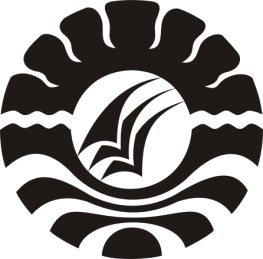 SKRIPSIPENERAPAN MODEL PEMBELAJARAN KOOPERATIF TIPE TWO STAY TWO STRAY (TSTS) UNTUK MENINGKATKAN HASIL BELAJAR MURID PADA MATA PELAJARAN MATEMATIKA KELAS V SD NEGERI TALLO TUA 69 KOTA MAKASSARYULIANA SUAIBPROGRAM STUDI PENDIDIKAN GURU SEKOLAH DASARFAKULTAS ILMU PENDIDIKANUNIVERSITAS NEGERI MAKASSAR 2014PENERAPAN MODEL PEMBELAJARAN KOOPERATIF TIPE TWO STAY TWO STRAY (TSTS) UNTUK MENINGKATKAN HASIL BELAJAR MURID PADA MATA PELAJARAN MATEMATIKA KELAS V SD NEGERI TALLO TUA 69 KOTA MAKASSARSKRIPSIDiajukan untuk Memenuhi Sebagian Persyaratan Guna Memperoleh Gelar Sarjana Pendidikan pada Program Studi Pendidikan Guru Sekolah Dasar Fakultas Ilmu Pendidikan Univeristas Negeri Makassar   YULIANA SUAIB104 704 142PROGRAM STUDI PENDIDIKAN GURU SEKOLAH DASARFAKULTAS ILMU PENDIDIKANUNIVERSITAS NEGERI MAKASSAR 2014